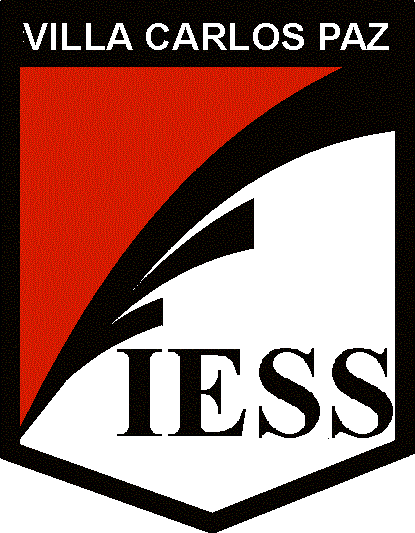 IESS Escuela Nocturna- Ciclo 2017Curso: 6°                        Ciclo: CE                                        Especialidad: Economía y AdministraciónDisciplina: QUÍMICA                      Nombre del profesor/a: Mirna VojtechovskyPROGRAMA DE EXAMENUnidad 1Átomo. Partículas subatómicas. Número másico y número atómico. Isótopos y radiactividad. Mecánica cuántica. Configuración electrónica de elementos simples. Tabla Periódica. Propiedades periódicas. La Tabla Periódica como fuente de datos.Unidad 2Óxidos básicos, óxidos ácidos, hidróxidos, ácidos, hidrácidos, sales. Nomenclatura tradicional, por numeral stock, por atomicidad, IUPAC. Ecuaciones químicas. Balanceo.Mol, volumen molar. Estequiometría: problemas relacionando mol-mol,  masa-masa, masa-mol.Unidad 3Química  del Carbono. Alcanos, alquenos y alquinos. Radicales y cadenas ramificadas. Alcoholes, aldehídos, cetonas, ácidos, éster, éter, anhídridos. Funciones nitrogenadas. Reconocimiento de los derivados del petróleo y la importancia de los hidrocarburos como fuente de trabajo. Nomenclatura IUPAC. Utilización de la nomenclatura química. Resolución de ejercicios de obtención. Combustiones completas e incompletas. Diferenciación entre los tipos de combustiones que se presentan en la vida cotidianaUnidad 4Soluciones, composición de las soluciones. Concentración de las soluciones: %P/P y molaridad.Unidad 5Biomoléculas; proteínas, hidratos de carbono, lípidos, hormonas. Funciones químicas y propiedades de los compuestosBibliografíaServenti Héctor Fernández. Química Orgánica. Editorial Losada SA . Vigésima ediciónCelsi Santiago, Iacobucci  Alberto. Química elemental y moderna. Editorial Kapeluz. Decimoquinta edición.-Sara Aldabe, Pedro Aramendía, Laura Lacreu. Química 1 fundamentos. Ediciones Colihue.Alberico Patricia, et al. (2016) Quimica ES La química en los combustibles, los seres vivos y la industria. Editorial Estrada.Apuntes de claseCualquier bibliografía que se adapte a los contenidos propuestos.